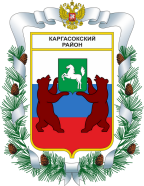 МУНИЦИПАЛЬНОЕ ОБРАЗОВАНИЕ «Каргасокский район»ТОМСКАЯ ОБЛАСТЬДУМА КАРГАСОКСКОГО РАЙОНА             УТВЕРЖДЕН                                                                                                                               решением Думы                                                                                                                      Каргасокского района                                                                                                                       от 21.06.2022 №____                          Приложение План работы Думы Каргасокского района на 2 полугодие 2022 года                                                       РЕШЕНИЕ                                                  ПРОЕКТ                                                        РЕШЕНИЕ                                                  ПРОЕКТ                                                        РЕШЕНИЕ                                                  ПРОЕКТ                                                        РЕШЕНИЕ                                                  ПРОЕКТ 21.06.2022с. Каргасок                                                                                                  №                                                                                                   № О  плане  работы Думы Каргасокского района на второе полугодие 2022 годаО  плане  работы Думы Каргасокского района на второе полугодие 2022 года№ п/пМесяцПроект решенияОтветственный1.Август1. Об информации УЖКХ и КС о ходе подготовки к зиме поселений района2. Об исполнении бюджета муниципального образования «Каргасокский район» за первое полугодие 2022 года3. О внесении изменений в решение Думы Каргасокского района от 22.12.2021 №103 «О бюджете муниципального образования «Каргасокский район» на 2022 год и на плановый период 2023-2024 годов»Монголин С.В.Тверетина С.М. Тверетина С.М. 2.Октябрь1. Предварительные итоги социально-экономического развития Каргасокского района за 1 полугодие 2022 года и ожидаемые итоги социально-экономического развития Каргасокского района за 2022 год. Основные направления бюджетной и налоговой политики в Каргасокском районе на период 2023-2025 годов, показатели прогноза социально-экономического развития муниципального образования «Каргасокский район» Томской области на 2023-2025 годы 2. О бюджете муниципального образования  «Каргасокский район» на 2023 год и на плановый период 2024-2025 гг. (первое чтение)- заключение органа муниципального финансового контроля на проект бюджета муниципального образования  «Каргасокский район»  на 2023 год и на плановый период 2024-2025 гг.3. Об исполнении бюджета муниципального образования «Каргасокский район» за 9 месяцев 2022 года     4. Об утверждении плана приватизации (продажи) муниципального имущества муниципального образования «Каргасокский район» на 2023 год Коньшина О.В.Тверетина С.М.Машковцев Ю.А.Тверетина С.М. Коньшина О.В.3.Декабрь  1. О бюджете муниципального образования  «Каргасокский район» на 2023 год и на плановый период 2024-2025 гг. (второе чтение)  2. О плане работы Думы Каргасокского района на первое полугодие 2023 года3. О плане работы Органа муниципального финансового контроля Каргасокского района на 2023 год Тверетина С.М.Кирин И.В.Машковцев Ю.А.